ОглавлениеВместо предисловия	2I ДЕТСТВО  ЗА  КОЛЮЧЕЙ ПРОВОЛОКОЙ                               (школьный спектакль)	3Сцена   1.   ПРОЩАНИЕ	3Сцена   2.   ОБЛАВА	4Сцена   3.   В   ТЕЛЯЧЬЕМ   ВАГОНЕ	4Сцена   4.   НА   ЧЕРДАКЕ	5Сцена   5.   В   КОНЦЛАГЕРЕ	7Сцена   6.   КУКЛА	8Сцена   7.   «Орлиная»   семья	10II.Три дня Войны в моей памяти	13День   первый	13День   второй	13День   третий	14Вместо предисловия                                                               Посвящаю   эти   произведения   своему   отцу,   участнику   Великой   Отечественной   войны   (с   20.10.1941   до   09.07.1945   года),   раненному  20.10.1941   года    под   Москвой   в  г.   Солнечногорске   во   время – Клинско – Солнечногорской   операции.   Он   был   ранен   ещё   три   раза,   и   каждый   раз   после   госпиталя   возвращался   на   передовую.   Победу   встретил   в   Берлине.Белякова Нина Евгеньевна, педагог –организатор работы музея «Русская культура» ГБОУ СОШ № 851 г. Москвы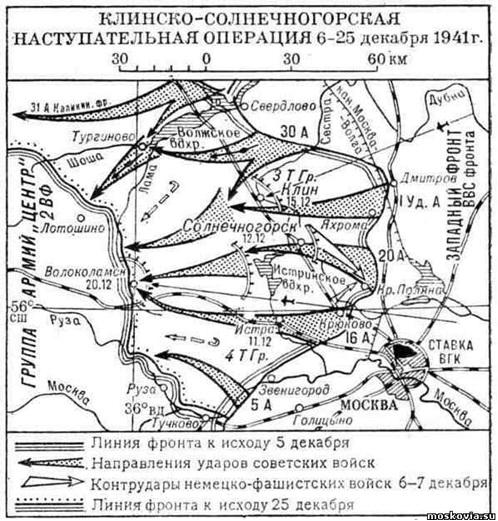 IДЕТСТВО  ЗА  КОЛЮЧЕЙ ПРОВОЛОКОЙ                     школьный спектаклСцена   1.   ПрощаниеСцена   2.   ОблаваСцена   3.   В   телячьем   вагонеСцена   4.   На   чердакеСцена   5.   В   концлагереСцена   6.   КуклаСцена   7.   «Орлиная   семьяСцена   1.   ПРОЩАНИЕЗвучит   валь   ыходят   трое:   Отец   в   военной   форме   с   чемоданами   в   руках,   Мать   в   летнем   костюме   с   дорожной   сумкой   и   семилетняя   Девочка.Отец:   Ну,   вот   мы   и   в   городе   с   названием   Орёл.   (   кадр   с   видм   довоенного   Орла).   Теперь   вы   у   меня   Орлица   и   Орлёнок.   Пойдём      наше   новое   гнездо!Девочка:   Как?   На   дерево?Мать:   Папа   шутит.   Он   хотел   сказать:   «Будем   осваивать   наше   жильё   в   доме   среди   деревьев».Отец:   Смотри,   вон   там   наш   дом,   направо   от   него   -   школа      ты   будешь   учиться   в   первом   классеама   будет   учить   детей   и   нас   с   тобой   правильному   русскому   языку.   он   там   сливаются   две   реки:   Ока   и   Орлик.  (Идут   кадры   с   летящими   немецкими   самолётами,   раздаются   звуки   бомбёжки)Мать:   (в   ужасе)   Что   это?   Отец:   Этовойна!   Простите,   мои   девочки!   Я   должен   б   в   военкома     бомбить   мосты   и   завод.      вокзала   находиться   опаснодите   к   дому,   там      бомбоубежище!   Прощайте!   (Поспешно   прощаются.   Отец   Девочка:   Мы   больше   не   увидели   пап   и   не   знали,   где   он   сражаетсянтябре      город   Орёл(Звучит   отрывок   из   немецкого   марша)Сцена   2.   ОБЛАВА     На   экране   -   один   из   видов   города.   Бегут   люди:   «Облава!   Облава!».  Следом   бежит   Девочка.Девочка:   Мама!   Мамочка!   Отпустите   ою   аму,   негодяи!   Мама,   я   хочу   быть   с   тобой!   (Убегает)     Слышен   голос   Матери:   «Руки,   руки,   протяни   руки!   Наступи   на   колесо,   влезай,   пока   не   !»     (Слышен   шум   движущегося   грузовика,   затем   раздаются   звуки   поезда).Сцена   3.   В   ТЕЛЯЧЬЕМ   ВАГОНЕ      На   сцене   появляется   группа   людей,   тесно   сбившихся   в   «кучку».   Они   повторяют   движение   «поезда».   Девочка   и   мать   находятся   впереди   этой   группы.Девочка:   Мамочка,   куда   нас   везут?   (Из   толпы   раздаётся   голос)Голос   1:   Везут   в   Германию…Девочка:   А   зачем?Голос   2:   В   рабство…Девочка:   В   рабство?!Голос   3:   Конечно,   в   рабство!   Везут,   как   скот,   ни   воды,   ни   еды.   Набили,   как   сельдей   в   бочке…Мать:   Так   нас   везли   трое   суток.   Чтобы   девочка   могла   отдохнуть,   мы   поднимали   руки,   чтобы   она   приле   хоть   ненадолго…(Группа   держит   спящую   девочку   на   руках   и   движется   под   звуки   идущего   поезда   за   сцену).Сцена   4.   НА   ЧЕРДАКЕДевочка:   В   Германии   нас   высадили   на   какой-то   станции   и   стали   разделять   на   группы   мужчин,   женщин,   детей.   Но   мама   спрятала   меня   за   спин   и   нам   удалось   остаться   вместе.Мать:   Только   бы   вместе,   только   бы   вместе…Господи,   если   ты   есть,   пожалей   меня…   Оставь   мою   доченьку   со   мной…(Входит   Фрау   и   манит   пальцем   к   себе   Мать)Фрау:   Ти   есть   руссишь?   Работать   много!…Мать:   Возьмите   меня   я   всё   буду   делать!   Только   возьмите   и   мою   девочку?Фрау:   Девотшка?   Тоже   работать!   Играть   нет!   Нельзья!   (Фрау   протягивает   два   фартука   и   полотенце).      «Кафее»,   оффицир!   Хорошо!   Гут!Девочка:   Так   мы   стали   рабынями.   Кафе   открыто   для   немецких   офицеров   с   утра   до   вечера.   Мать:   Мне   приходи   перемывать   горы   посуды,   а   поздним   вечером   мыть   полы,   стирать,   кипятить   гладить   скатерти   и   салфетки.Девочка:   А   я   убир   со   столов   посуду,   прино   сигареты,   цветы,   коробки   конфет   из   буфета.   Бега   по   поручению   фрау   в   магазины   за   покупками.Мать:   Мы   сильно   уста,   но   корми   нас   фрау   плохо.   Одними   объедками,   а   когда   зли,   называ  «русскими   свиньями»,   мо   ударить…   Но   самое   страшно   мы   ничего   не   зна   о   своей   РодинДевочка   У   меня   не   ни   книг,   ни   игрушек,   я   не   учь   в   школе.   Жи   мы   с   мамой   на   чердаке   среди   старой   мебели   и   тряпья.   Страда   от   холода.   Ночью   прижима   к      трубе,   как   Золушки…(Ложится   на   тряпьё):      разболелась   и   не      работать…Фрау:   Девотшка   болен?   Заразит!   Надо   отправлять   санитар…Мать:   Умоляю,   не   отправляйте   её   в   санитарный   барак!   Это   опасно…Она   быстро   поправится,   она   крепкая!   Она   сможет   работать!   (Фрау   подходит   к   девочке,   оттягивает   ворот   свитера)Фрау:   Сыпь   есть?   Нейн?   Гут!   (Уходит.   Девочка   теряет   сознание.   Ей   становится   всё   хуже).Мать:   Маленькая   моя!   Крепись,   пожалуйста ет   лекарства…   Что   делать?   Чем   тебе   помочь?   Ну,   скажи   мне   хоть   словечко…(Гладит   девочку,   дышит   ей   на   руки…)Девочка:   (Бредит)   Мама,   мамочка!   Мне  так   плохо!   Мама,   найди   мне   котёночка,   принеси   мне   котёночка…   ожалуйста…Мать:   Котёночка?!    Сейчас!   Потерпи   немного…   (Уходит   за   ,   слышен   её   голос:   «Кис,   кис,   кис!»  Мать   впускает   девочку,   одетую   «кошечкой».   «Кошечка»   мягкими   движениями   подходит   к   больной   девочке,   дотрагивается   лапкой,   гладит   её   и   «мурлычет».   Девочка   открывает   глаза,   протягивает   руку,   гладит   «кошечку»).Девочка:   Киска,   кисонька,   мурлыка…(Танец   «кошечки»,   девочка   приподнимается   с   постели,   ласкает   «кошечку».   Слышится   голос   Фрау).Фрау:   Болен?   Нейн!   Нет   болен!   (Кошечка   прячется   за   девочку.   Входят   Фрау   и   Мать.)Девочка:   Пожалуйста,   не   отправляйте   меня   в   барак!   Мне   уже   стало   легче,   завтра   я   буду   совсем-совсем   здорова.   Я   снова   смогу   работать!   Ихь   вирд   арбайтен!Фрау:   !   (Уходит.   Мать   и   девочка   обнимают   и   гладят   кошечку).Сцена 5.   В   КОНЦЛАГЕРЕ     На   экране   высвечивается   колючая   проволока   и   надпись:   «Вход   в   лагерь   и   разговор   через   проволоку   воспрещён   под   угрозой   расстрела».   Мать   и   Девочканаходятся   в   разных   сторонах   сцены.Девочка:   Мама!   Мама!   Я   хочу   быть   вместе   с   тобой!   Мать:   Девочка   моя!   Тише!   Здесь   нельзя   говаривать!   Здесь   за   это   расстреливают!   Я   приду   к   детскому   бараку,   приползу   ночью.   Успокойся,   прошу   тебя,   будь   умницей!   Я   буду   приходить   к   тебеДевочка:   Я   хочу   есть!   Я   такая   голодная…Мать:   Я   что-нибудь   найду,   я   придумаю…   Только   тише,   пожалуйста,   прошу   тебя,   тише…(Слышна   автоматная   очередь.   Мать   и   Девочка   расходятся.   Темнеет.   Мать   пробирается   к   детскому   бараку.   У   двери   она   тихо   зовёт   Девочку.)Мать:   Доченька, милая,  ты   меня   слышишь?   Тихонечко   подойди   к   двери.Девочка:   Мама,   мамочка,   я   так   хочу   есть…(Мать   просовывает   в   отверстие   кусочек   брюквы).Мать:   Съешь   сейчас   же!   (К   двери   приближается   целая   группа   детей,   они,   молча,   протягивают   руки   с   просьбой   поделиться.   Девочка   откусывает   кусочек   и   даёт   откусить   самым   маленьким   детям).Дети:   Ещё,   ещё,   ещё…Кушать,   эссен…   Гебен   зи   мир,   битте!Мать:   У   меня   больше   ничего   нет…   Я   приду   завтра,   ночью.   Что-нибудь   принесу…Девочка:   Мамочка!   Поговори   со   мной   немножко…Мать:   Ты   помнишь   нашего   папочку?   Не   забывай   его.   Он   обязательно   нас   найдёт,   он   нас   освободит.   Красная   Армия   всё   равно   победит   фашистов.   Верь   в   это.   И   помни,   что   папин   город   -   это   Орёл.Девочка:   Никогда!(На   экране   высвечивается   барак   в   концлагере)Сцена   6.   КУКЛАУзник   1:   Товарищи,   наша   Армия   подходит   с   боями  к   Берлину!   Скоро   конец   войне!   Но   всех,   кто   выжи   собрали   в   одном   бараке.   При   малейшем   приближении   немецких   солдат   надо   прятаться   под   нарами   как   можно   глубже.   Укрывать   детей   и   женщин   от   автоматных   очередей.   Надо   поставить   наблюдателя,   чтобы   он   заранее   подал   сигнал.   Узник   2:   Я   буду   первым,   у   меня   хорошее   зрение.Девочк  Не   знаете,   когда   нам   принесут   ед   Мы   так   давно   не   ели…Мать:   Потерпи,   родная!   Осталось   совсем   немного…Узник   3:   Наши,   девочка,   подходят   всё   ближе.   Слышишь,   как   бьют   пушки?   (ул   канонады,   топот   аблюдатель   машет   рукой,   все   прячутся.   Раздаётся   автоматная   очеред  Наступает   тишина).      Узник   2:   (выглядывает)   Все   гитлеровцы   погрузились   на   машины   и   уехал  В   лагере   тишина.   А   это   кто   там?   Эх,   бинокля   нет…   Вроде   американцы.   Начинается   построение.   Всем   надо   идти.   (ходят   и   вскоре   возвращаются   радостные).Узник   2:   Скоро   победа,   понимаете,   что   это   значит?Узник 1:   Теперь   мы   в   руках   американцев…Девочка:   А   мне   офицер   куклу   подарил!   Смотрите   все,   какая   она   красивая!   (Прижимает   куклу   к   своей   груди).Узник   3:   Товарищи,   а   в   каком   классе   должна   учиться   эта   девочка?Мать:   Если   бы   не   войн  ала   бы   четвёртый   класс…Узник   1:   Да…   Ну,   что   ж,      ей   приниматься   за   учёбу!Девочка:   (В   зал)   Тут   же   мои   товарищи   по   концлагерю   составили   расписание…Учили   меня   все:   и   русские,   и   французы,   и   итальянцы.   ассказывали   о   своих   странах   и   обычаях…А   потом   нас   отправили   в   Советский   Союз.Мать:   Нет,   сначала   американцы   предложили   уехать   за   океан.   Соблазняли   богатой   жизнью.   Предлагали   мне   работу   переводчицы   и   преподавателя   русского   языка   и   литературы.Девочка:   Но   мы   с   мамой   сказали:   «Нет!»   Мы   поехали   сначала   в   Москву,   а   потом   в   Орёл.                                               (Идут    кадры   разоренного   войной   города)Сцена   7.   «Орлиная»   семьяМать:   В   Орле   мы   сразу   же   обратились   в   военкомат   и   подали  официальный   запрос.   Наша   квартира,   все   вещи   и   несожжённ  во   время   войны    мебель   использовалсь   женщиной   с   четырьмя   детьми.   Мы   отправились   в   школу   и   стали   ютиться   в   каморке   под   лестницей   вместе   со   школьной   нянечкой.Девочка:   Мне   предстояло   сдать   экзамены   за   четыре   класса,   чтобы   учиться   в   пятом.   Потом   меня   приняли   в   пионеры.   Но   мы   ничего   не   знали   о   папе,   о   моём   папочке…Мать:   Наконец-то   он   получил   сообщение   и   вернулся   к   нам…   (Быстро   входит   военный   и   бросается   к   ним).Отец:   Мои   девочки,   мои   любимые,   мои   замученные   войной   девочки.   Мне   всё   о   вас   рассказали!   (Отец   прижимает   к   себе   жену   и   дочку,   потом   поднимает   жену   на   руки   и   несёт   по   сцене,   нашёптывая   что-то   ей   на   ушко).   Теперь   мы   снова   вместе   и   никогда   не   расстанемся!Мать:  первые   за   весь   спектакль   улыбается)   Теперь   мы   «Орлиная»   семья!Девочка:   Всю   оставшуюся   жизнь   мой   Отец,   возвращаясь   домой,   поднимал   маму,   носил   её   на   руках,   говорил   ей   самые   ласковые   слова.   (Отец   осторожно   опускает   жену   и   обращается   в   зал).Отец:   Я   благодарил   и   всегда   буду   благодарить   её!   В   неимоверных   условиях   она   спасла   жизнь   и   здоровье   моего   единственного   ребёнка!   (Обнимает   жену).Девочка:   Больше   детей   у   них   не   было.      закончила   школу   с   золотой   медалью   и   поступила   учиться   в   МГУ,   в   Московский   государственный   университет   на   Ленинских   горах,   а   потом   вышла   замуж   и   тоже   родила   дочку.   И   рад,   что      живёт   в   мирной   стране,   без   войн,   без   оккупантов,   без   голода   и   страховадсь,   что   у   неё   много   игрушек,   умных   книг   и   её   окружают   не   злобные   с   автоматами   враги,   а   замечательные   друзья!                  (Звучит   песн Россия, ЗначитII.Три дня Войны в моей памяти(Из моих воспоминаний) Д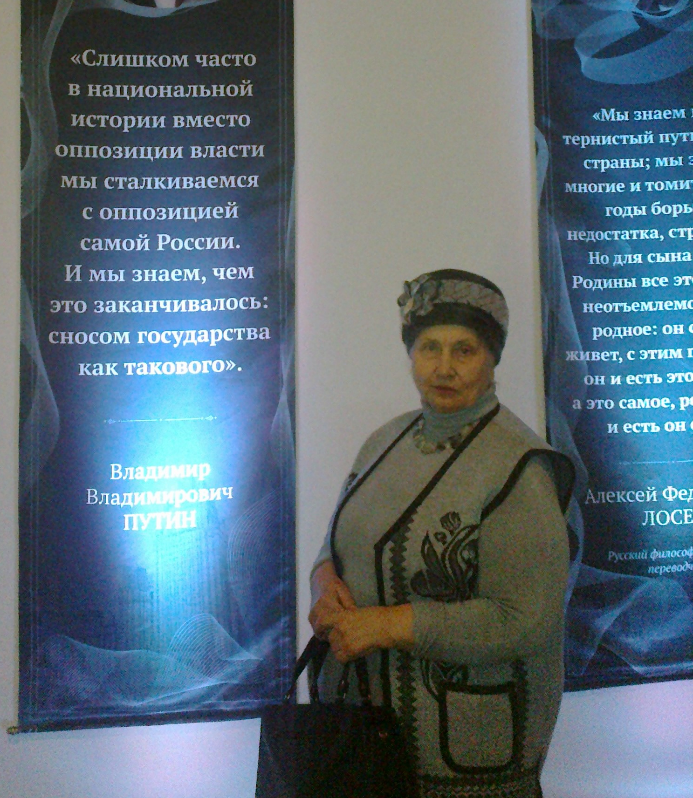 :Белякова Н.Е.Война глазами ребенка[Сборник избранных работ педагога - организатора школьного музея «Русская культура» ГБОУ СОШ №851 города Москвы][Москва 2013]